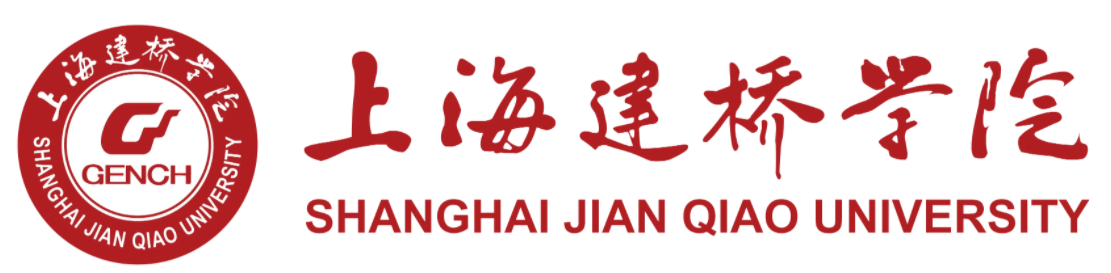 课程教学改善历程报告教务处一、课程基本情况介绍二、课程目标达成情况分析（说明：分析评价包括教学大纲中课程目标与毕业要求观测点支撑关系；教学大纲及课程教案中，课程教学内容、教学方式能够支持课程目标的实现；考核方式、内容和评分标准能够有效证明课程目标达成情况。）教学大纲中规定的课程目标与毕业要求指标点的支撑关系表1课程目标对毕业要求支撑关系课程教学大纲的考核要求1、考核方式与对应的课程目标及计分办法课程考核成绩由********构成，其中****考核成绩包括*******。考核成绩占总成绩的**%，期末考试成绩占总成绩的**%，如表2所示。表2 课程考核方式与课程目标对应关系（说明：根据课程大纲填写考核方式及对应的课程目标，实验、大作业、分组讨论、小论文等根据课程不同分别对应课程目标）2、课程目标、考核内容和评价依据对应关系表3 课程目标、考核内容和评价依据对应关系（说明：考核内容占比不是固定值，每学期考核时可以在范围内浮动。）考核成绩对课程目标的支撑矩阵及其达成度计算，分析报告中删除本公式。（说明1：样本的选择——根据学生数的多少，抽取具有统计意义的考核材料（如试卷、大作业、报告、作业等）样本数，要求样本中好、中、差的比例基本均等。简单处理，可以抽取一个教学班，抽样人数≥30人，若样本总数不足30人，则采取全部抽样。说明2：根据表2中所描述的课程考核项目与课程目标对应关系，计算本课程的课程目标达成情况。如某一考核项目支撑多个课程目标，由任课教师自行决定分数权重分配。分别计算各课程目标达成度；说明3：下表中相关指标解读—①满分：该考核项目满分分值；②得分：该考核项目学生得分平均值；③分值：该考核项目支撑课程目标的满分分值；④成绩：该考核项目支撑课程目标学生得分平均值；④总评成绩为各列之和。）表4 课程目标达成度计算三、课程的评价结果及分析课程目标达成情况及分析（说明：①根据表4课程目标达成度计算结果绘制柱状图；②根据学生整体课程目标达成度柱状图，分别分析每个课程目标的达成情况，分析达成情况时要注意以学生总评成绩的平均值/100分的数据值作为达成标准来做对比。）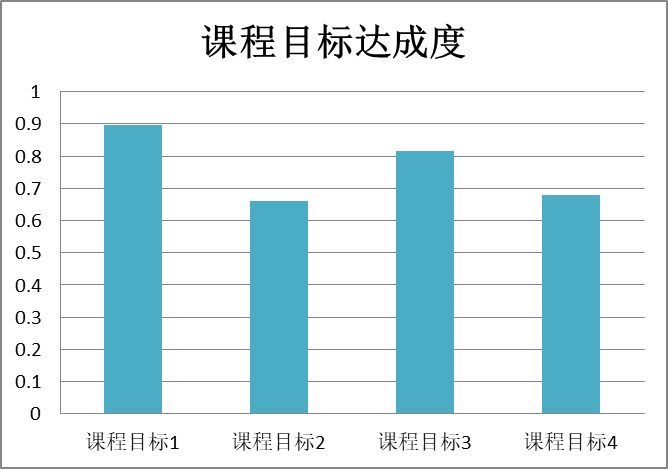 由上图课程目标达成度柱状图可知：课程目标1........课程目标2........课程目标3........课程目标4...................................课程目标达成度学生问卷调查结果及分析表5 课程目标达成度学生问卷调查结果答卷人数：由上图课程目标达成度学生问卷调查结果可知：“非常同意”和“同意”合计占比最大的是课程目标：“非常同意”和“同意”合计占比最小的是课程目标：结合课程目标达成度问卷调查结果，分析各课程目标（预期学习成果）是否符合从属的毕业要求（指标点）、该目标设置难度是否合理、是否达成预期效果、学生是否满意等。督导及同行评价结果分析四、课程改进方案（一）本学期授课过程中存在的亮点（二）本学期授课过程中存在的不足及原因分析（三）课程改进方案（说明：建议从教学内容的改进、教学方法的改进、考核方式的改进等方面论述。）五、附录（一）课程考核的X部分的归档材料（如作业、作品等）按照好中差三档，各附上材料截图一份，上面必须有教师的批改痕迹，若为主观题则要有评语。（二）课程目标达成度问卷调查的统计分析网上截图、督导或同行评价结果截图。学院名称：课程名称：课程代码：任课教师：上课学期：课程名称课程性质□公共必修	□公共选修□专业核心	□专业必修□专业选修	□实践教学□公共必修	□公共选修□专业核心	□专业必修□专业选修	□实践教学学	分总学时理论实践执行学期考核人数考核方式开课单位支撑毕业要求（要求完整描述，即八项核心素养或专业认证标准）毕业要求细分指标点（要求完整描述）课程目标（细化的预期学习成果）序号考核方式分值比例对应的课程目标123456总计100%序号课程目标考核内容占比（%）评价依据123类别考核项目分数分数课程目标1课程目标1课程目标2课程目标2课程目标3课程目标3课程目标4课程目标4类别考核项目满分得分分值成绩分值成绩分值成绩分值成绩合计总评成绩总评成绩100课程目标达成度课程目标达成度课程目标达成度课程目标达成度这门课程让我在以下方面很有收获非常同意同意说不清不同意非常不同意这门课程让我在以下方面很有收获（%）（%）（%）（%）（%）1、课程目标1（细化的预期学习成果）2、课程目标2（细化的预期学习成果）3、课程目标3（细化的预期学习成果）4、课程目标4（细化的预期学习成果）...........................